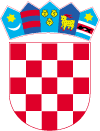  REPUBLIKA HRVATSKAVARAŽDINSKA ŽUPANIJA      GRAD LEPOGLAVAGradsko izborno povjerenstvo za izbore članova vijećaMjesnih odbora na području Grada Lepoglave KLASA: 012-11/23-01/8URBROJ: 2186-9-02-23-9Lepoglava, 27.04.2023.Temeljem odredbe članka 14. Odluke o izboru članova vijeća mjesnih odbora na području Grada Lepoglave („ Službeni vjesnik Varaždinske županije“ broj 7/15, 15/15 i 17/19 ),Gradsko izborno povjerenstvo za izbore članova vijeća mjesnih odbora na području Grada Lepoglave objavljuje pravovaljano predložene kandidacijske liste za izbor članova vijeća MJESNOG ODBORA ŽAROVNICAkako slijedi:KANDIDACIJSKA LISTA HRVATSKE DEMOKRATSKE ZAJEDNICE – HDZNositelj liste: Marko CerovčecMarko Cerovčec, Žarovnica 113a, ŽarovnicaDavid Paska, Žarovnica 113, ŽarovnicaDanijel Fogec, Žarovnica 107, Žarovnica Nikola Cerovčec, Žarovnica 113a, ŽarovnicaMartin Bencek, Žarovnica 34b, ŽarovnicaMladen Fogec, Žarovnica 107, Žarovnica Marijan Jakopović,  Žarovnica 25, Žarovnica KANDIDACIJSKA LISTA HRVATSKE NARODNE STRANKE – LIBERALNI DEMOKRATI   HNSNositelj liste: Stjepan VreskStjepan Vresk, Žarovnica 111B, ŽarovnicaPredrag Maček, Žarovnica 177, Žarovnica Natalija Cikač, Žarovnica 62, ŽarovnicaDragutin Posenjak, Žarovnica 126 A, ŽarovnicaŠtefanija Jakopović, Žarovnica 24, ŽarovnicaKristina Golub, Žarovnica 131 A, ŽarovnicaStjepan Škvarić Žarovnica 122, Žarovnica Predsjednik Gradskog izbornog povjerenstva za izbore članova vijećamjesnih odbora na području Grada LepoglaveStjepan Madjar